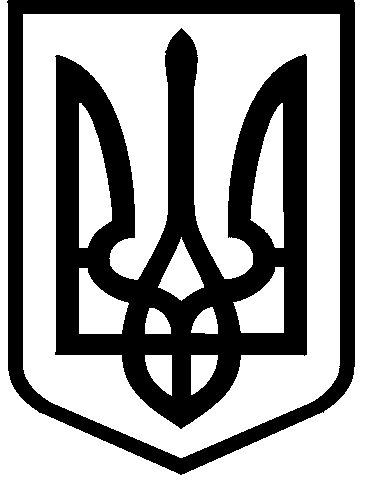 КИЇВСЬКА МІСЬКА РАДА СЕСІЯ  ІХ СКЛИКАННЯРІШЕННЯ_____________№____________ПРОЄКТПро встановлення одиниці виміру обсягу наданих послуг з поводження з побутовими відходами у місті КиєвіВідповідно до статті 25 Закону України «Про місцеве самоврядування в Україні», пункту 6 частини третьої статті 4, частини другої статті 25 Закону України «Про житлово-комунальні послуги», законів України «Про відходи», «Про столицю України – місто-герой Київ», Правил надання послуг з поводження з побутовими відходами, затверджених постановою Кабінету Міністрів України від 10 грудня 2008 року № 1070, з урахуванням розпорядження виконавчого органу Київської міської ради (Київської міської державної адміністрації) від 07 лютого 2019 року № 222 «Про продовження дії норм надання послуг з вивезення твердих побутових відходів у місті Києві», Київська міська рада ВИРІШИЛА:1. Встановити одиницю виміру обсягу наданих послуг з поводження з побутовими відходами у місті Києві – кубічний метр.2. Контроль за виконанням цього рішення покласти на постійну комісію Київської міської ради з питань житлово-комунального господарства та паливно-енергетичного комплексу.Київський міський голова                                                      Віталій КЛИЧКОПодання:Погоджено:Заступник голови Київської міської державної адміністраціїПетро ПАНТЕЛЕЄВДиректор Департаменту житлово -комунальної інфраструктуриДмитро НАУМЕНКОПерший заступник директора Департаменту – начальник юридичного управлінняОлена БАСУРОВАПерший заступник голови Київської міської державної адміністрації Микола ПОВОРОЗНИКЗаступник керівника апарату – начальник юридичного управлінняЛеся ВЕРЕСКерівник апаратуДмитро ЗАГУМЕННИЙГолова постійної комісії Київської міськоїради з питань житлово-комунальногогосподарства та паливно-енергетичногокомплексу Олександр БРОДСЬКИЙСекретар постійної комісії Київської міської ради з питань житлово-комунального господарства та паливно-енергетичного комплексуВиконувач обов’язків начальника управління правового забезпечення діяльності Київської міської радиТарас КРИВОРУЧКОВалентина ПОЛОЖИШНИК